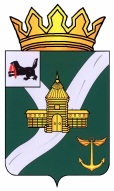 КОНТРОЛЬНО-СЧЕТНАЯ КОМИССИЯУСТЬ-КУТСКОГО МУНИЦИПАЛЬНОГО ОБРАЗОВАНИЯ(КСК УКМО)ЗАКЛЮЧЕНИЕ № 01-41зпо результатам проведения экспертно-аналитического мероприятия«Внешняя проверка годового отчета об исполнении бюджета Нийского муниципального образования за 2022 год»28.04.2023 г.                                                                                                   	г. Усть-Кут    Утвержденораспоряжением председателяКСК УКМО от 28.04.2023 г. № 55-пНастоящее заключение по результатам экспертно-аналитического мероприятия «Внешняя проверка годового отчета об исполнении бюджета Нийского муниципального образования за 2022 год» подготовлено Контрольно-счетной комиссией Усть-Кутского муниципального образования в соответствии с требованиями статей 157, 264.4 Бюджетного кодекса Российской Федерации, п. 3 ч. 2 ст. 9 Федерального закона от 07.02.2011 г. № 6-ФЗ «Об общих принципах организации и деятельности контрольно-счетных органов субъектов Российской Федерации и муниципальных образований», п. 3 ч. 1 ст. 6 Положения о Контрольно-счетной комиссии Усть-Кутского муниципального образования, утвержденного решением Думы Усть-Кутского муниципального образования от 30.08.2011 г. № 42 (с изменениями, внесенными решением Думы УКМО от 14.10.2021 г. № 64), Положением о бюджетном процессе в Нийском муниципальном образовании, утвержденным решением Думы Нийского сельского поселения от 26.08.2014 г. № 255,  Соглашением о передаче Контрольно-счетной комиссии Усть-Кутского муниципального образования полномочий по осуществлению внешнего муниципального финансового контроля от 20.12.2022 г. № 03-14/22-26, Стандарта внешнего муниципального финансового контроля КСК УКМО «Организация и проведение внешней проверки годового отчета об исполнении местного бюджета», п. 1.2.2.7 Плана деятельности КСК УКМО на 2023 год, на основании распоряжения председателя КСК УКМО от 24.04.2023 г. № 52-п.Целью проведения внешней проверки годового отчета об исполнении бюджета является установление достоверности показателей годовой бюджетной отчетности об исполнении бюджета Нийского муниципального образования за 2022 год, соответствие исполнения бюджета принятому решению о бюджете, бюджетной росписи. Объектом внешней проверки является Администрация Нийского сельского поселения.Предметом настоящей проверки является годовая бюджетная отчетность, представленная в соответствии с нормами п. 3 ст. 264.1 БК РФ в составе форм, предусмотренных п. 11.1 и п. 11.2. «Инструкции о порядке составления и представления годовой, квартальной и месячной отчетности об исполнении бюджетов бюджетной системы Российской Федерации», утвержденной приказом Министерства финансов РФ от 28.12.2010 г. № 191н.При подготовке заключения по результатам внешней проверки отчета об исполнении бюджета за 2022 год исследовались: Решение Думы Нийского сельского поселения от 23.12.2021 г. № 434 «О бюджете Нийского муниципального образования на 2022 год и на плановый период 2023 и 2024 годов» (в редакции решения Думы Нийского сельского поселения от 21.12.2022 г. № 465). Уточненная сводная бюджетная роспись бюджета Нийского муниципального образования на 2022 год и на плановый период 2023 и 2024 годов (на основании решения Думы Нийского сельского поселения от 21.12.2022 г. № 465).Отчет об исполнении бюджета Нийского муниципального образования за 2022 год (проект решения Думы Нийского сельского поселения).Формы отчетов, предусмотренные п. 11.1 и п. 11.2 Инструкции № 191н. Сроки проведения внешней проверки: с 24 апреля по 28 апреля 2023 года.Внешняя проверка годового отчета об исполнении бюджета Нийского МО за 2022 год осуществлялась инспектором КСК УКМО Киселевой Ириной Владимировной. Общие сведенияНийское МО осуществляет свою деятельность на основании принятого в установленном законодательством порядке Устава. Администрация Нийского сельского поселения имеет подведомственное учреждение – Муниципальное казенное учреждение культуры «Культурно-досуговый центр» Нийского муниципального образования.В соответствии со ст. 264.4 БК РФ годовой отчет об исполнении бюджета до его рассмотрения в законодательном (представительном) органе подлежит внешней проверке, которая включает внешнюю проверку бюджетной отчетности главного администратора бюджетных средств и подготовку заключения на годовой отчет об исполнении бюджета.Годовой отчет об исполнении бюджета Нийского муниципального образования за 2022 год поступил в КСК УКМО 31.03.2023 года, что соответствует требованиям п. 3 ст. 264.4 БК РФ и ст. 33 Положения о бюджетном процессе в Нийском МО.Представленные Нийским МО одновременно с отчетом об исполнении местного бюджета за 2022 год документы и материалы соответствуют перечню материалов, установленному ст. 264.1 БК РФ.В ходе внешней проверки годового отчета местного бюджета, бюджетной отчетности главных администраторов бюджетных средств за 2022 год исследовалось соблюдение бюджетного законодательства РФ, в том числе приказа Минфина РФ от 06.12.2010 г. № 162н «Об утверждении Плана счетов бюджетного учета и Инструкции по его применению», приказа Минфина РФ от 01.12.2010 г. № 157н «Об утверждении единого Плана счетов бухгалтерского учета для органов государственной власти (государственных органов), органов местного самоуправления, органов управления государственными внебюджетными фондами, государственных академий наук, государственных (муниципальных) учреждений и Инструкции по его применению», Инструкции № 191н.Соблюдение требований бюджетного законодательства, регулирующих порядок осуществления бюджетных процедурБюджетный процесс в Нийском МО основывается на положениях БК РФ, бюджетного законодательства Иркутской области, Устава Нийского МО.Исполнение бюджета Нийского МО в 2022 году осуществлялось в соответствии с решением Думы Нийского сельского поселения «О бюджете Нийского муниципального образования на 2022 год и на плановый период 2023 и 2024 годов» от 23.12.2021 г. № 434 (в редакции решения Думы Нийского сельского поселения от 21.12.2022 г. № 465).  В соответствии со статьями 217 и 219.1 БК РФ, на основании «Порядка составления и ведения сводной бюджетной росписи бюджета Нийского муниципального образования и бюджетных росписей главных распорядителей (распорядителей) средств бюджета Нийского муниципального образования», утвержденного Постановлением Администрации Нийского сельского поселения от 18.07.2017 г. № 43-п, Нийское МО составляет сводную бюджетную роспись местного бюджета и вносит изменения в нее.В соответствии со ст. 87 БК РФ Администрацией ведется Реестр расходных обязательств. Порядок ведения реестра расходных обязательств Нийского муниципального образования утвержден Постановлением Администрации Нийского муниципального образования от 12.09.2019 г. № 44-п «Об утверждении порядка ведения реестра расходных обязательств Нийского муниципального образования».В соответствии со ст. 264.5 БК РФ, на основании ст. 33 Положения о бюджетном процессе в Нийском муниципальном образовании разработано и утверждено решением Думы Нийского сельского поселения от 26.10.2021 г. № 421 «Положение о порядке представления, рассмотрения и утверждения годового отчета об исполнении бюджета Нийского муниципального образования».Общая характеристика исполнения бюджетаНийского муниципального образования в 2022 годуВ соответствии с постановлениями администрации Нийского сельского поселения от 12.11.2021 г. № 40-п «Об утверждении перечня главных администраторов доходов бюджета Нийского муниципального образования на 2022 год и на плановый период 2023-2024 годов», от 12.11.2021 г. № 39-п «Об утверждении перечня главных администраторов источников финансирования дефицита бюджета Нийского муниципального образования на 2022 год и на плановый период 2023-2024 годов» Администрация Нийского МО является единственным главным распорядителем средств бюджета Нийского МО, главным администратором доходов бюджета поселения и главным администратором источников финансирования дефицита бюджета муниципального образования.             В соответствии с ч. 2 ст. 219.1 БК РФ показатели Сводной бюджетной росписи бюджета Нийского МО на 2022 год и на плановый период 2023 и 2024 годов доведены до распорядителя и получателя бюджетных средств до начала очередного финансового года – 23.12.2021 года.Первоначально сводная бюджетная роспись расходов местного бюджета на 2022 год утверждена Главой Администрации Нийского сельского поселения 23.12.2021 года в соответствии с Решением Думы Нийского сельского поселения от 23.12.2021 г. № 434 «О бюджете Нийского муниципального образования на 2022 год и на плановый период 2023 и 2024 годов».В состав сводной бюджетной росписи включены роспись расходов местного бюджета в разрезе ведомственной структуры расходов местного бюджета, а также роспись источников финансирования дефицита местного бюджета в разрезе главных администраторов источников финансирования дефицита местного бюджета. В соответствии с п. 3 ст. 217 БК РФ, в сводную бюджетную роспись Нийского МО в течение 2022 года вносились уточнения. В окончательной редакции сводная бюджетная роспись утверждена главой Администрации Нийского МО 21.12.2022 года на основании решения Думы Нийского сельского поселения от 21.12.2022 г. № 465.Основные параметры бюджета поселения на 2022 год представлены в таблице:          тыс. рублейВ ходе проверки соответствия параметров сводной бюджетной росписи Решению о бюджете Нийского МО на 2022 год установлено, что утвержденные показатели сводной бюджетной росписи соответствуют показателям утвержденного бюджета. Статьей 6 решения Думы Нийского сельского поселения от 23.12.2021 г. № 434 первоначально утвержден объем бюджетных ассигнований муниципального дорожного фонда на 2022 год в сумме 900,4 тыс. рублей. Вместе с тем, как отмечалось выше, выявлены расхождения в Приложениях к решению Думы с текстовой частью решения по дорожному фонду.Исполнение доходной части бюджета Нийского МОВ структуре доходной части бюджета поселения налоговые и неналоговые доходы составляют 18,2%, в том числе налоговые доходы составляют 13,0%, неналоговые доходы – 5,2%; доля безвозмездных поступлений – 81,8%.Исполнение доходной части бюджета Нийского МО за 2022 год отражено в таблице:    тыс. рублейАнализ исполнения бюджета по доходам Нийского МО показал следующее.Налоговые доходы исполнены в сумме 3 844,4 тыс. рублей (101,4% от прогнозных назначений). Наибольший удельный вес в налоговых доходах (6,6%) занимают поступления по налогам на доходы физических лиц (НДФЛ) – 1 955,6 тыс. рублей.Неналоговые доходы исполнены в сумме 1 548,7 тыс. рублей или на 95,6% от плановых назначений. Наибольший удельный вес в неналоговых доходах занимают доходы от оказания платных услуг и компенсации затрат государства, исполнение в сумме 1 249,8 тыс. рублей.Безвозмездные поступления исполнены в сумме 24 192,6 тыс. рублей, что составило 99,7% от плановых назначений. Объем безвозмездных поступлений в 2022 году по отношению к 2021 году составил 99,3%. Исполнение бюджета по доходам за 2022 год составило 29 585,7 тыс. рублей, или 99,7% от утвержденных плановых назначений. Исполнение расходной части бюджета Нийского МОИсполнение по разделам и подразделам классификации расходов бюджетов РФ в соответствии с ведомственной структурой расходов бюджета осуществлял главный распорядитель средств местного бюджета - Администрация Нийского сельского поселения (код ГРБС 955). Анализ изменений бюджетных ассигнований Администрации представлен в таблице:                      тыс. рублейНаибольшая доля расходов в общем объеме утвержденных назначений в 2022 году приходится на следующие разделы:	- 01 «Общегосударственные вопросы» - 47,2% (в 2021 году – 45,6%);	- 05 «Жилищно-коммунальное хозяйство» - 27,0% (в 2021 году – 32,8%);	- 08 «Культура, кинематография» - 17,1% (в 2021 году – 14,3%).Показатели, характеризующие исполнение бюджета по расходам за 2022 год представлены в таблице:      	                                   тыс. рублейБюджет Нийского МО по расходам исполнен в сумме 26 615,7 тыс. рублей (89,4% от утвержденных бюджетных назначений).Наименьший процент исполнения по расходам приходится на раздел 04 «Национальная экономика» - 15,8%, в том числе по подразделу 0401 «Общеэкономические вопросы» исполнение составило 58,4% от объема утвержденных бюджетных назначений, по подразделу 0409 «Дорожное хозяйство (дорожные фонды)» - 12,5%.Всего не исполнены бюджетные назначения в сумме 3 153,8 тыс. рублей, или 10,6% от общего объема утвержденных бюджетных ассигнований, из них:- по РзПР 0104 «Функционирование Правительства Российской Федерации, высших исполнительных органов государственной власти субъектов Российской Федерации, местных администраций» не исполнены бюджетные ассигнования в сумме 476,3 тыс. рублей;- по РзПР 0401 «Общеэкономические вопросы» не исполнены бюджетные ассигнования в сумме 62,2 тыс. рублей в связи с отсутствием потребности в полном объеме предусмотренной субвенции, так как ассигнования утверждаются в соответствии с нормативами областного бюджета, а фактическая заработная плата выплачивается согласно утвержденного штатного расписания;- по РзПР 0409 «Дорожное хозяйство (дорожные фонды)» не освоено бюджетных ассигнований в сумме 1 680,8 тыс. рублей. Согласно представленным пояснениям, это связано с необходимостью в большем объеме средств дорожного фонда для ремонта дорог местного значения, остаток средств планируется использовать в 2023 году;- по РзПР 0502 «Коммунальное хозяйство» не освоены бюджетные ассигнования в сумме 918,8 тыс. рублей в связи с отсутствием поставки котельного оборудования за счет средств районного бюджета (иного МБТ), МК № 12-07/2022 от 18.07.2022 г. на поставку оборудования расторгнут 31.01.2023 г. на основании решения об одностороннем отказе об исполнения контракта.Состав и содержание форм годовой бюджетной отчетности об исполнении бюджета муниципального образованияВ ходе внешней проверки проанализирована представленная годовая бюджетная отчетность об исполнении бюджета Администрации Нийского сельского поселения за 2022 год:1. Баланс по поступлениям и выбытиям бюджетных средств (ф. 0503140);2. Баланс исполнения бюджета (ф. 0503120);3. Баланс главного распорядителя, распорядителя, получателя бюджетных средств, главного администратора, администратора источников финансирования дефицита бюджета, главного администратора, администратора доходов бюджета (ф. 0503130);4. Справка по заключению счетов бюджетного учета отчетного финансового года (ф. 0503110);5. Отчет о финансовых результатах деятельности (ф. 0503121);6. Отчет о движении денежных средств (ф. 0503123);7. Справка по консолидируемым расчетам (ф. 0503125);8. Отчет об исполнении бюджета главного распорядителя, распорядителя, получателя бюджетных средств, главного администратора, администратора источников финансирования дефицита бюджета, главного администратора, администратора доходов бюджета (ф. 0503127);9. Отчет о бюджетных обязательствах (ф. 0503128);10. Отчет об исполнении бюджета (ф. 0503117);11. Пояснительная записка (ф. 0503160) в составе форм, определенных положениями Инструкции № 191н.Бюджетная отчетность соответствует перечню материалов, установленному ст. 264.1 БК РФ, и формам для главного распорядителя, распорядителя, получателя бюджетных средств, главного администратора, администратора доходов бюджета (п. 11.1, п. 11.2 Инструкции № 191н).Проверкой правильности оформления форм годовой бюджетной отчетности Администрации за 2022 год установлено, что бюджетная отчетность:1. Составлена нарастающим итогом с начала года в рублях с точностью до второго десятичного знака после запятой (п. 9 Инструкции № 191н);2. Представлена на бумажном носителе, в сброшюрованном и пронумерованном виде с оглавлением и сопроводительным письмом (п. 4 Инструкции № 191н).Однако установлены факты оформления бюджетной отчетности с нарушением требований Инструкции № 191н, а именно:- в отступление от требований п. 6 Инструкции № 191н формы отчетности, входящие в состав Пояснительной записки (ф. 0503160): Сведения об исполнении бюджета (ф. 0503164), Сведения о движении нефинансовых активов (ф. 0503168), Сведения по дебиторской и кредиторской задолженности (ф. 0503169), не подписаны главным бухгалтером или иными должностными лицами, на которые возложена обязанность по ведению бюджетного учета и (или) составлению бюджетной отчетности;- в нарушение п. 10 Инструкции № 191н в предоставляемых в составе бюджетной отчетности отчетах, сведениях, иных отчетных документах объема информации о субъекте бюджетной отчетности их сформировавших в кодовой зоне после реквизита «дата» не указан «Код субъекта бюджетной отчетности» – ПБС, АД, РБС, ГРБС, ГлАД;- в нарушение п. 173 Инструкции № 191н ф. 0503178 «Сведения об остатках денежных средств на счетах получателя бюджетных средств» не представлена, тогда как согласно Балансу исполнения бюджета (ф. 0503120) средства на счетах бюджета в органе Федерального казначейства (счет 0 202 10 000) на 01.01.2023 г. числятся в сумме 5 428 434,21 рублей. На основании распоряжения главы Администрации Нийского сельского поселения от 19.12.2022 г. № 14/2-р «О проведении инвентаризации» проведена инвентаризация имущества по состоянию на 01.01.2023 года. В результате проведенной инвентаризации недостач и хищений, а также расхождений с данными бухгалтерского учета не обнаружено.В отклонение от требований, установленных ст. 11 Федерального закона от 06.12.2011 г. № 402-ФЗ «О бухгалтерском учете», пунктами 79, 80, 82 Федерального стандарта бухгалтерского учета «Концептуальные основы бухгалтерского учета и отчетности организаций государственного сектора», утвержденного приказом Минфина России от 31.12.2016 г. № 256н, Администрацией Нийского сельского поселения перед составлением годовой бухгалтерской отчетности не проводилась инвентаризация финансовых обязательств. КСК УКМО обращает внимание на то, что сроки и порядок проведения инвентаризации, а также перечень объектов, подлежащих инвентаризации, определяются экономическим субъектом в рамках формирования своей учетной политики, определяемой в соответствии с федеральным стандартом бухгалтерского учета «Учетная политика, оценочные значения и ошибки», утвержденным приказом Министерства финансов Российской Федерации от 30.12.2017 г. № 274н, за исключением случаев обязательного проведения инвентаризации, установленных законодательством Российской Федерации, федеральными и отраслевыми стандартами. КСК УКМО проведена проверка на соответствие содержания представленных форм бюджетной отчетности требованиям Инструкции № 191н, их соответствие данным бюджетного учета (по представленным отчетам), а также соответствие показателей годовой бюджетной отчетности показателям исполнения бюджета Нийского муниципального образования по доходам и расходам в проекте решения Думы Нийского сельского поселения «Отчет об исполнении бюджета Нийского муниципального образования за 2022 год».Баланс по поступлениям и выбытиям бюджетных средств (ф. 0503140) на 01.01.2022 года сложился в объеме средств, числящихся на едином счете бюджета в сумме 2 458 502,57 рублей, на 01.01.2023 года – 5 428 434,21 рублей. Баланс исполнения бюджета (ф. 0503120) сформирован на основании Баланса главного распорядителя, распорядителя, получателя бюджетных средств, главного администратора, администратора источников финансирования дефицита бюджета, главного администратора, администратора доходов бюджета (ф. 0503130) и годового Баланса (ф. 0503140) путем объединения показателей по строкам и графам отчетов, с одновременным исключением взаимосвязанных показателей. Анализ показателей расхождений не установил.Валюта Баланса исполнения бюджета (ф. 0503120) на начало 2022 года составляла 82 811 403,34 рублей, на конец года по графе «бюджетная деятельность» - 100 884 743,26 рублей.Анализ Баланса исполнения бюджета (ф. 0503120) показал следующее:- раздел I «Нефинансовые активы» подтверждается показателями ф. 0503168 «Сведения о движении нефинансовых активов». Стоимость нефинансовых активов (основных средств, нематериальных активов, материальных запасов) на начало года составляла 40 572 496,23 рублей, на конец года составила 36 535 149,63 рублей. Балансовая стоимость основных средств на 01.01.2023 года составила 10 308 074,00 рублей. Общая стоимость материальных запасов на 01.01.2023 года составила 2 082 973,56 рублей, рост по сравнению с началом отчетного периода составил 730 562,00 рублей;- раздел II «Финансовые активы» подтверждается ф. 0503169 «Сведения по дебиторской и кредиторской задолженности», ф. 0503171 «Сведения о финансовых вложениях получателя бюджетных средств, администратора источников финансирования дефицита бюджета». Стоимость финансовых активов на конец отчетного периода составила 64 349 593,63 рублей, в том числе денежные средства на счетах бюджета в органе Федерального казначейства (счет 0 202 10 000) – 5 428 434,21 рублей, дебиторская задолженность в сумме 58 921 159,42 рублей (по доходам (счет 0 205 000) – 58 921 159,42 рублей, по выплатам (счет 0 303 000) – 0,0 рублей);- раздел III «Обязательства» подтверждается ф. 0503169 «Сведения по дебиторской и кредиторской задолженности». На 01.01.2023 года обязательства по бюджетной деятельности составили 1 600 703,30 рублей;- раздел IV «Финансовый результат» включает в себя финансовый результат экономического субъекта: из них финансовый результат прошлых отчетных периодов плюс резервы предстоящих расходов и результат по кассовым операциям бюджета. На конец отчетного периода финансовый результат составил 40 071 162,04 рублей.В состав бухгалтерского баланса входит Справка о наличии имущества и обязательств на забалансовых счетах, в которой на 01.01.2023 года отражено имущество и обязательства:- по счету 01 «Имущество, полученное в пользование» - 42 661 514,85 рублей;- по счету 10 «Обеспечение исполнения обязательств» (банковская гарантия) – 187 500,00 рублей;- по счету 17 «Поступления денежных средств» - 250 000,00 рублей;- по счету 18 «Выбытия денежных средств» - 250 000,00 рублей;- по счету 21 «Основные средства в эксплуатации» - 712 641,00 рублей.Анализ сопоставимости показателей Баланса исполнения бюджета (ф. 0503120) и «Сведений по дебиторской и кредиторской задолженности» ф. 0503169 расхождений не установил.Информация по дебиторской и кредиторской задолженности отражена в таблице:                                     рублейПросроченная кредиторская задолженность на 01.01.2023 года отсутствует. На 01.01.2023 года просроченная дебиторская задолженность по доходам, администрируемым Федеральной налоговой службой, составила 176 913,38 рублей.Справка по заключению счетов бюджетного учета отчетного финансового года ф. 0503110 отражает обороты, образовавшиеся в ходе исполнения бюджетного учета, подлежащим закрытию по завершении отчетного финансового года в разрезе бюджетной деятельности. Проверкой полноты закрытия счетов бюджетного учета нарушений не выявлено. Данные Справки ф. 0503110 в части заключительных записей по счету 1 401 30 000 соответствуют данным Отчета о финансовых результатах деятельности ф. 0503121 в части доходов и расходов.Равенство показателей по кодам КОСГУ, отраженным в Справке ф. 0503110 и показателей по кодам КОСГУ, отраженным в Отчете ф. 0503121, соблюдено. При проверке достоверности показателей бюджетной отчетности путем сопоставления показателей Справки ф. 0503110 и Отчета ф. 0503121 с Главной книгой расхождений не установлено.Отчет о финансовых результатах деятельности ф. 0503121 содержит данные о финансовых результатах его деятельности в разрезе кодов КОСГУ по состоянию на 01.01.2023 года. В Отчете ф. 0503121 отражаются показатели в разрезе бюджетной деятельности (графа 4), средств во временном распоряжении (графа 5).По состоянию на 01.01.2023 года доходы по бюджетной деятельности Администрации составили 23 569 875,73 рублей, из них безвозмездные денежные поступления от других бюджетов бюджетной системы Российской Федерации составили 23 273 835,00 рублей. Расходы по бюджетной деятельности на 01.01.2023 года составили 25 831 140,84 рублей, из них оплата труда и начисления на выплаты по оплате труда – 13 904 753,14 рублей, оплата работ, услуг – 8 692 041,18 рублей, безвозмездные перечисления бюджетам – 916 240,00 рублей.В результате бюджетной деятельности чистый операционный результат составил (-) 2 261 265,11 рублей, в том числе по операциям с нефинансовыми активами (-) 4 037 346,60 рублей, по операциям с финансовыми активами и обязательствами составил 1 776 081,49 рублей.Проверкой установлено соответствие показателей сумм начисленных доходов консолидированной отчетности, отраженных в Отчете ф. 0503121 (код строки 060) и Справки по консолидируемым расчетам ф. 0503125 по коду счета бюджетного учета 140110151.При сверке данных Отчета о движении денежных средств (ф. 0503123) с приложениями по доходам и расходам к проекту решения Думы Нийского сельского поселения «Отчет об исполнении бюджета Нийского муниципального образования за 2022 год» расхождений не выявлено.Отчет об исполнении бюджета главного распорядителя, распорядителя, получателя бюджетных средств, главного администратора, администратора источников финансирования дефицита бюджета, главного администратора, администратора доходов бюджета (ф. 0503127) составлен на основании данных по исполнению бюджета получателей бюджетных средств, в рамках осуществляемой ими бюджетной деятельности.Утвержденные бюджетные назначения и лимиты бюджетных обязательств, отраженные в Отчете ф. 0503127, соответствуют данным Сводной бюджетной росписи муниципального образования за 2022 год. Доходы бюджета за 2022 год утверждены в сумме 29 666,7 тыс. рублей. Исполнение доходной части бюджета составило 29 585,7 тыс. рублей или 99,7%. Расходная часть бюджета утверждена в сумме 29 769,5 тыс. рублей. Исполнение за 2022 год составило 26 615,7 тыс. рублей или 89,4%. Профицит бюджета составил 2 970,0 тыс. рублей, что соответствует Отчету об исполнении бюджета ф. 0503117.В ходе анализа показателей Отчета о бюджетных обязательствах ф. 0503128 на 01.01.2023 года установлено, что показатели граф 4, 5, 10 Отчета ф. 0503128 аналогичны одноименным показателям граф 4, 5, 9 раздела 2 «Расходы бюджета» Отчета ф. 0503127. При сопоставлении показателей главной книги (счет 1 502 11 000 «Принятые обязательства», счет 1 502 12 000 «Принятые денежные обязательства») и Отчета ф. 0503128 расхождений не выявлено.Пунктом 72.1 Инструкции № 191н предусмотрено, что формирование раздела «Обязательства финансовых годов, следующих за текущим (отчетным) финансовым годом» Отчета ф. 0503128 осуществляется на основании показателей соответствующих счетов аналитического учета счета 150000000 «Санкционирование расходов». По строке 800 отражается общая сумма обязательств по расходам финансовых годов, следующих за текущим (отчетным) финансовым годом.  В нарушение п. 72.1 Инструкции № 191н Администрацией при наличии утвержденных годовых объемов бюджетных назначений по расходам на 2023-2025 годы в графах 4 - 5 по строке 800 Отчета ф. 0503128 показатели в разделе «Обязательства финансовых годов, следующих за текущим (отчетным) финансовым годом, в том числе по расходам, всего» не отражены.Проведен анализ Пояснительной записки (ф. 0503160) к годовой бюджетной отчетности. Пояснительная записка содержит текстовую часть, формы, таблицы, характеризующие финансово-хозяйственную деятельность в течение отчетного периода. В отступление от требований п. 152 Инструкции № 191н в Пояснительной записке (ф. 0503160) наименования разделов не соответствуют разделам, предусмотренным инструкцией.В отступление от требований п. 152 Инструкции № 191н перечень форм отчетности, не включенных в состав бюджетной отчетности за отчетный период в связи с отсутствием числовых значений показателей отражен в Разделе 4 Пояснительной записки (ф. 0503160), тогда как должен быть отражен в Разделе 5 Пояснительной записки (ф. 0503160).В отклонение от требований п. 164 Инструкции № 191н ф. 0503166 «Сведения об исполнении мероприятий в рамках целевых программ», входящая в состав Пояснительной записки (ф. 0503160), имеет числовые значения (не подлежит заполнению). В нарушение п. 170.2 Инструкции № 191н ф. 0503175 «Сведения о принятых и неисполненных обязательствах получателя бюджетных средств» не представлена. Сведения ф. 0503175 должны содержать аналитические данные о неисполненных бюджетных обязательствах, неисполненных денежных обязательствах, обязательствах, принятых сверх установленных лимитов, а также о суммах экономии, достигнутой в результате применения конкурентных способов определения поставщиков.Решением Думы Нийского сельского поселения от 21.12.2022 г. № 465 утверждены бюджетные ассигнования на реализацию мероприятий 2 муниципальных программ в сумме 471,9 тыс. рублей. Средства бюджета на реализацию мероприятий муниципальных программ исполнены в сумме 471,9 тыс. рублей, на 100,0%.ВыводыПо результатам проведенной внешней проверки годовой отчет об исполнении бюджета Нийского муниципального образования за 2022 год по основным параметрам исполнения бюджета может быть признан достоверным, может быть рекомендован к рассмотрению на публичных слушаниях, а также к утверждению Решением Думы Нийского сельского поселения.Указанные отдельные отступления от требований действующих инструкций Минфина России являются основанием для принятия замечаний к сведению с целью повышения качества предоставляемой бюджетной отчетности. Инспектор КСК УКМО									И.В. КиселеваНаименование показателяПервоначальный бюджет (решение Думы от 23.12.2021 № 434)Уточненный бюджет (решение Думы от 21.12.2022 № 465)ОтклонениеИсполнено в 2022 г.% исполнения123456Доходы - всего, в том числе18 740,529 666,810 926,329 585,799,7Налоговые и неналоговые доходы, в том числе:4 614,85 412,0797,25 393,199,7налоговые доходы3 160,43 792,5632,13 844,4101,4неналоговые доходы1 454,41 619,5165,11 548,795,6Безвозмездные поступления14 125,724 254,810 129,124 192,699,7Расходы - всего18 971,229 769,510 798,326 615,789,4Дефицит (-) / профицит (+)-230,7-102,82 970,0Процент дефицита к доходам без учета безвозмездных поступлений5,0%1,9%Резервный фонд5,00,0-5,00,0-Дорожный фонд900,41 919,91 019,5239,112,5НаименованиеИсполнено в 2021 г.Утвержденные бюджетные назначенияИсполнено в 2022 г.% исполненияДоля в общих доходах за 2022 г. (%)123456ДОХОДЫ БЮДЖЕТА - всего, в том числе:28 792,229 666,729 585,799,7100,0Налоговые и неналоговые доходы, из них:4 433,05 411,95 393,199,718,2Налоговые доходы:2 960,93 792,53 844,4101,413,0Налог на доходы физических лиц1 869,32 014,61 955,697,16,6Доходы от уплаты акцизов831,3700,4808,2115,42,7Налоги на имущество, в том числе:258,11 074,81 080,5100,53,7Налог на имущество физических лиц69,844,047,6108,20,2Земельный налог с организаций268,3999,8999,8100,03,4Земельный налог с физических лиц-80,031,033,1106,80,1Государственная пошлина2,22,70,13,70,0Неналоговые доходы:1 472,11 619,41 548,795,65,2Доходы от использования имущества, находящегося в государственной и муниципальной собственности341,1331,5298,990,21,0Доходы от оказания платных услуг и компенсации затрат государства1 131,01 287,91 249,897,04,2Безвозмездные поступления24 359,224 254,824 192,699,781,8Безвозмездные поступления от других бюджетов бюджетной системы Российской Федерации24 197,524 254,824 192,699,781,8Дотации бюджетам бюджетной системы Российской Федерации13 584,112 336,612 336,6100,041,7Субсидии бюджетам бюджетной системы Российской Федерации (межбюджетные субсидии)211,5400,0400,0100,01,4Субвенции бюджетам бюджетной системы Российской Федерации266,3358,7296,582,71,0Иные межбюджетные трансферты10 135,611 159,511 159,5100,037,7Безвозмездные поступления от негосударственных организаций161,70,00,0-0,0Наименование показателяКФСРУтвержденные бюджетные назначения (решение Думы от 23.12.2021 № 434)Утвержденные бюджетные назначения (решение Думы от 21.12.2022 № 465)Изменение Доля в общем объеме расходов, %123456РАСХОДЫ всего, в том числе18 971,229 769,510 798,3100,0ОБЩЕГОСУДАРСТВЕННЫЕ  ВОПРОСЫ01008 586,114 052,45 466,347,2НАЦИОНАЛЬНАЯ ОБОРОНА0200196,2208,612,40,7НАЦИОНАЛЬНАЯ ЭКОНОМИКА04001 619,92 069,3449,47,0ЖИЛИЩНО-КОММУНАЛЬНОЕ  ХОЗЯЙСТВО05004 033,28 043,14 009,927,0ОБРАЗОВАНИЕ070050,037,5-12,50,1КУЛЬТУРА, КИНЕМАТОГРАФИЯ08004 180,85 092,8912,017,1СОЦИАЛЬНАЯ ПОЛИТИКА1000300,0265,8-34,20,9ОБСЛУЖИВАНИЕ ГОСУДАРСТВЕННОГО  (МУНИЦИПАЛЬНОГО) ДОЛГА13005,00,0-5,00,0Наименование показателяКФСРИсполнено в 2021 годуУтвержденные бюджетные назначенияИсполнено в 2022 годуНе исполнено% исполненияТемп роста расходов (исполнение) к уровню 2021 г., %12345678РАСХОДЫ - ВСЕГО:28 407,429 769,526 615,73 153,889,493,7ОБЩЕГОСУДАРСТВЕННЫЕ  ВОПРОСЫ010014 116,814 052,413 576,1476,396,696,2Функционирование высшего должностного лица субъекта Российской Федерации и муниципального образования01021 338,51 889,81 889,80,0100,0141,2Функционирование Правительства Российской Федерации, высших исполнительных органов государственной власти субъектов Российской Федерации, местных администраций01049 732,011 209,810 733,5476,395,8110,3Обеспечение деятельности финансовых, налоговых и таможенных органов и органов финансового (финансово-бюджетного) надзора0106110,0110,5110,50,0100,0100,5Обеспечение  проведения выборов и референдумов01070,0304,5304,50,0100,0-Другие общегосударственные вопросы01132 936,3537,8537,80,0100,018,3НАЦИОНАЛЬНАЯ ОБОРОНА0200188,9208,6208,60,0100,0110,4Мобилизационная и вневойсковая подготовка0203188,9208,6208,60,0100,0110,4НАЦИОНАЛЬНАЯ ЭКОНОМИКА0400700,72 069,3326,31 743,015,846,6Общеэкономические вопросы040176,7149,487,262,258,4113,7Дорожное хозяйство (дорожные фонды)04090,01 919,9239,11 680,812,5-Другие вопросы в области национальной экономики0412624,00,00,00,0-0,0ЖИЛИЩНО-КОММУНАЛЬНОЕ  ХОЗЯЙСТВО05008 629,58 043,17 114,3928,888,582,4Жилищное хозяйство05011 211,21 018,71 018,70,0100,084,1Коммунальное хозяйство05025 646,64 387,13 468,3918,879,161,4Благоустройство05031 771,72 637,32 627,310,099,6148,3ОБРАЗОВАНИЕ070031,037,537,50,0100,0121,0Профессиональная подготовка, переподготовка и повышение квалификации070531,037,537,50,0100,0121,0КУЛЬТУРА, КИНЕМАТОГРАФИЯ08004 440,55 092,85 087,15,799,9114,6Культура08014 440,55 092,85 087,15,799,9114,6СОЦИАЛЬНАЯ ПОЛИТИКА1000300,0265,8265,80,0100,088,6Пенсионное обеспечение1001300,0265,8265,80,0100,088,6№ счетаНаименование счетаСумма задолженностиСумма задолженностиСумма роста/сниженияПричины возникновения№ счетаНаименование счетана  01.01.2022 г.на 01.01.2023 г.Сумма роста/сниженияПричины возникновения123456Дебиторская задолженностьДебиторская задолженность39 780 404,5458 921 159,4219 140 754,88020500000Расчеты по доходам39 778 850,0358 921 159,4219 142 309,39начислены доходы будущих периодов020600000Расчеты по выданным авансам1 554,510,00-1 554,51Кредиторская задолженностьКредиторская задолженность310 502,041 600 703,301 290 201,26020500000Расчеты по доходам297 106,98664 339,44367 232,46расчеты по доходам, администрируемым ФНС030200000Расчеты по принятым обязательствам13 395,0617 613,864 218,80расчеты по коммунальным услугам - 8 358,35 рублей; по работам, услугам по содержанию имущества - 4 528,71 рублей; по прочим работам, услугам - 4 726,80 рублей.030300000Расчеты по платежам в бюджеты0,00918 750,00918 750,00расчеты по прочим платежам в бюджет